Indicatorii  Romsilva – Conform www.mfinante.roCifra de afaceri a Romsilva a crescut intre 2010-2014  cu 40 %, practic  exclusiv din cresterea  preturilor masei lemnoasa.  In acelasi interval de timp, indicii  globali ai preturilor masei lemnoase  au scazut cu peste 20 % !    Sursa: WRI citata de www.fordaq.com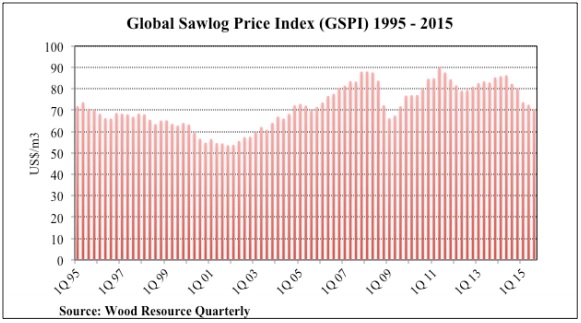 Doar 20-25 % din aceasta crestere de preturi  se regaseste in  profitul Romsilva, diferenta fiind “inghitita”  de cheltuielile curente !Investitiile Romsilva din fonduri proprii, in special  in intretinerea infrastructurii de drumuri  forestiere, sunt insignifinate !Romsilva administreaza aproximativ 3 milioane ha padure proprietate publica a   statului.  Profitul Romsilva: 25 milioane euro  annual (2014-2015).Venitul net adus din amdinistrarea padurilor  de Romsilva: 8 euro /ha.  Penibil !Veniturile extrem de mici din administrarea padurilor sunt o cauza majora a taierilor ilegale, in special  in padurile private !Este necesara compensarea functiilor de protectie ale padurilor !20102011201220132014Cifra de afaceri1.104.592.5161.204.391.2601.296.656.5771.439.685.6521.517.727.691Total venituri1.274.809.9301.383.455.4261.492.915.4251.636.998.3051.733.638.793Total cheltuieli1.266.805.7741.353.828.1491.416.089.8121.544.293.6421.599.265.663Profit brut8.004.15629.627.27776.825.61392.704.663134.373.130Profit net1.024.43120.787.10758.929.36469.643.564103.085.616